เอกสารแนบหมายเลข 1สัญญาเลขที่....................................โครงการ “…………………………………………………………………….”บัญชีโครงการชื่อบัญชีเงินฝาก    เลขที่บัญชี   ธนาคาร     				         สาขา     ผู้มีอำนาจสั่งจ่าย			พร้อมกันนี้ขอให้ส่งสำเนาบัญชีธนาคารมายัง บพท. ด้วยลงนาม  ............................................(..........................................)										        ผู้รับทุนหมายเหตุ  :  ผู้มีอำนาจในการสั่งจ่ายจะต้องไม่เป็นบุคคลในครอบครัวเดียวกันเอกสารแนบหมายเลข 2โครงการ  .....................................................................................................................................................วันที่ ........ เดือน ..................... พ.ศ. ...................... ข้าพเจ้า(นาย/นาง/นางสาว) ...........................................................................................................................................................ที่อยู่/สถานที่ทำงาน ....................................................................................................................................................................................................................................................................................................................................................................................โทร. ....................................................เลขประจำตัวบัตรประชาชน ............................................อีเมล...........................................ได้รับเงินดังรายการต่อไปนี้จำนวนเงิน (ตัวอักษร) ...............................................................................................................ท่านยินยอมให้โครงการฯ เก็บรวบรวม/ใช้หรือเปิดเผยข้อมูลส่วนบุคคล เพื่อวัตถุประสงค์ในการรับเงิน จ่ายเงิน หรือการดำเนินการใด ๆ ด้านการเงินและการบัญชีของโครงการฯ และ/หรือ การนำส่งภาษีหัก ณ ที่จ่ายตามประมวลรัษฎากร หากท่านไม่ประสงค์ให้ความยินยอม โปรดแจ้งกลับโครงการฯ ทั้งนี้ ท่านเข้าใจถึงวัตถุประสงค์ในการเก็บรวบรวมใช้หรือเปิดเผย (“ประมวลผล”) ข้อมูลส่วนบุคคลดังกล่าวดีแล้ว(ลงชื่อ) ............................................................ ผู้รับเงิน(ลงชื่อ) ........................................................... ผู้จ่ายเงินเอกสารแนบหมายเลข 2โครงการ  .....................................................................................................................................................วันที่ ........ เดือน ..................... พ.ศ. ...................... ข้าพเจ้า(นาย/นาง/นางสาว) ...........................................................................................................................................................ที่อยู่/สถานที่ทำงาน ....................................................................................................................................................................................................................................................................................................................................................................................โทร. ....................................................เลขประจำตัวบัตรประชาชน ............................................อีเมล...........................................(แนบภาพสลิปการโอนเงิน)หมายเหตุ   (ชื่อการประชุม/กิจกรรม  วันที่จัดงาน  โดยควรแนบภาพถ่ายการประชุม/ใบลงทะเบียน และ/หรือ หลักฐานการเข้าร่วมอื่นๆประกอบ)	ท่านยินยอมให้โครงการฯ เก็บรวบรวม/ใช้หรือเปิดเผยข้อมูลส่วนบุคคล เพื่อวัตถุประสงค์ในการรับเงิน จ่ายเงิน หรือการดำเนินการใด ๆ ด้านการเงินและการบัญชีของโครงการฯ และ/หรือ การนำส่งภาษีหัก ณ ที่จ่ายตามประมวลรัษฎากร หากท่านไม่ประสงค์ให้ความยินยอม โปรดแจ้งกลับโครงการฯ ทั้งนี้ ท่านเข้าใจถึงวัตถุประสงค์ในการเก็บรวบรวมใช้หรือเปิดเผย (“ประมวลผล”) ข้อมูลส่วนบุคคลดังกล่าวดีแล้ว(ลงชื่อ) ............................................................ ผู้จ่ายเงิน  เอกสารแนบหมายเลข 3โครงการ  ......................................................................................................................................วันที่ .......... เดือน ....................... พ.ศ. .............. จำนวนเงิน (ตัวอักษร) ..................................................................................................................ข้าพเจ้า..............................................................................ตำแหน่ง ..............................................ขอรับรองว่ารายจ่ายข้างต้นนี้ไม่อาจเรียกใบเสร็จรับเงินจากผู้ขายได้ และข้าพเจ้าได้จ่ายเงินไปเพื่องานของโครงการอย่างแท้จริงลงชื่อ ............................................................(ลายมือชื่อของผู้จ่ายเงิน)ลงชื่อ .........................................................(หัวหน้าโครงการลงนามกำกับ)หมายเหตุ   ใช้ได้เฉพาะกรณีที่ค่าใช้จ่ายไม่เกิน 1,000 บาท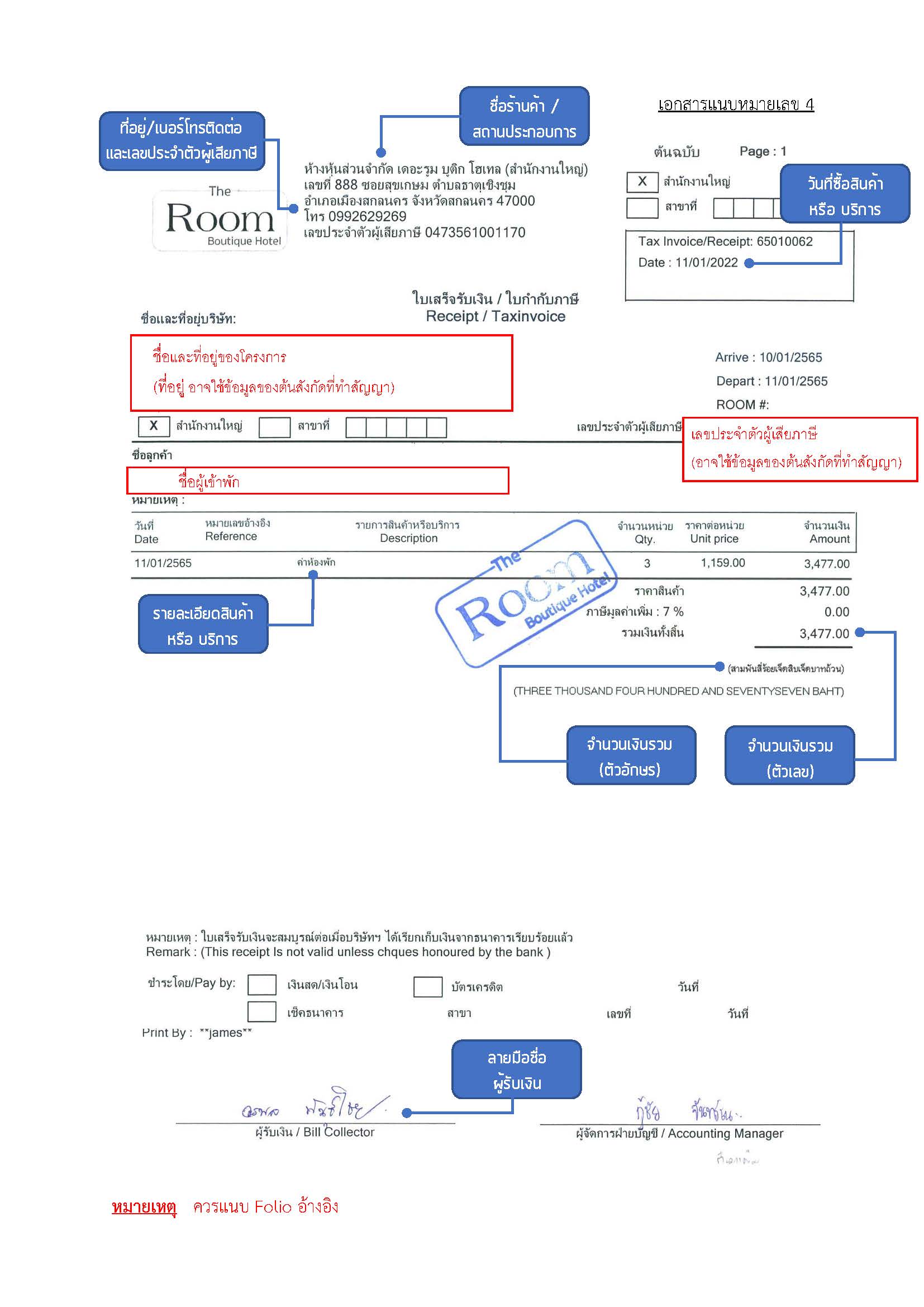 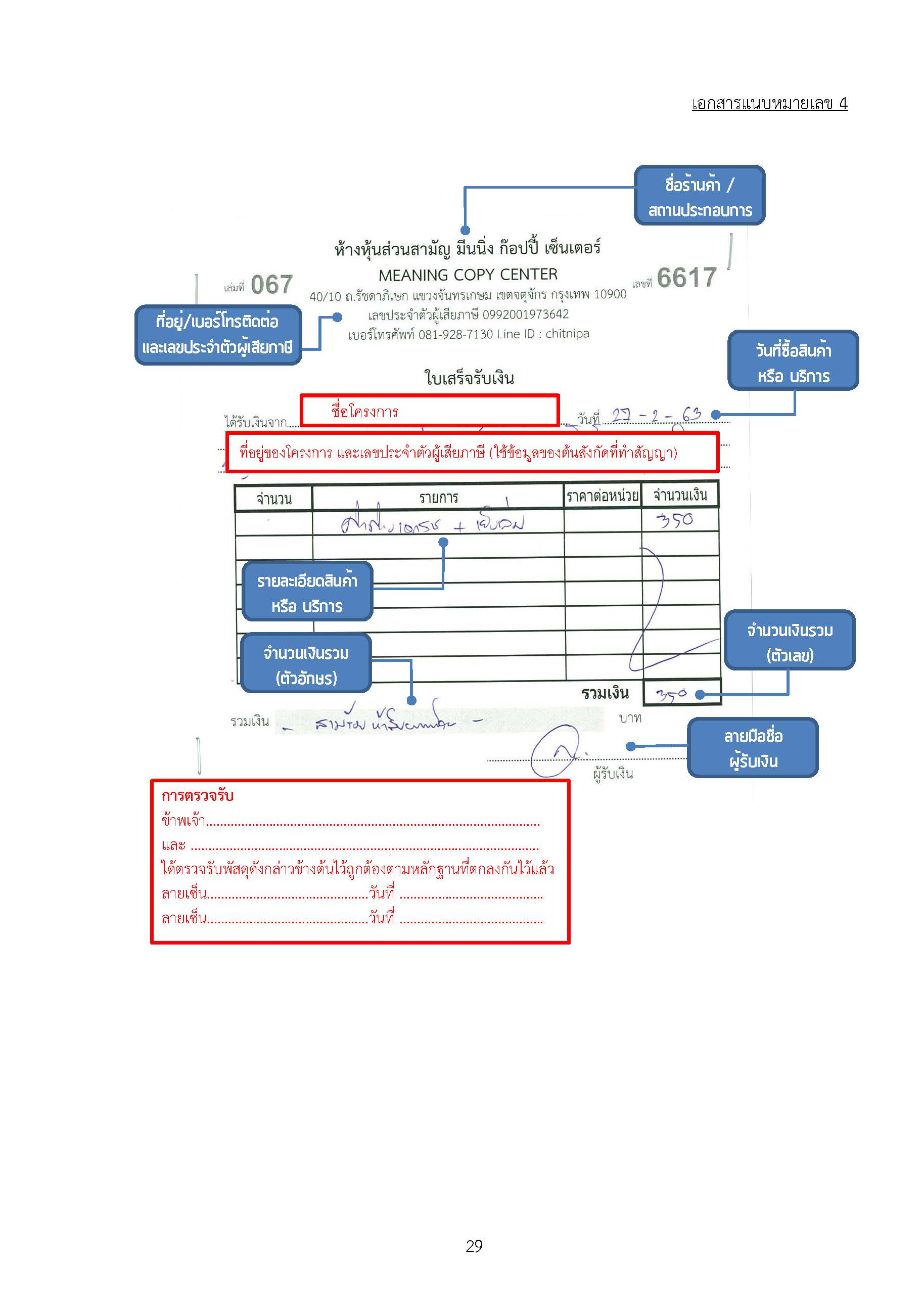 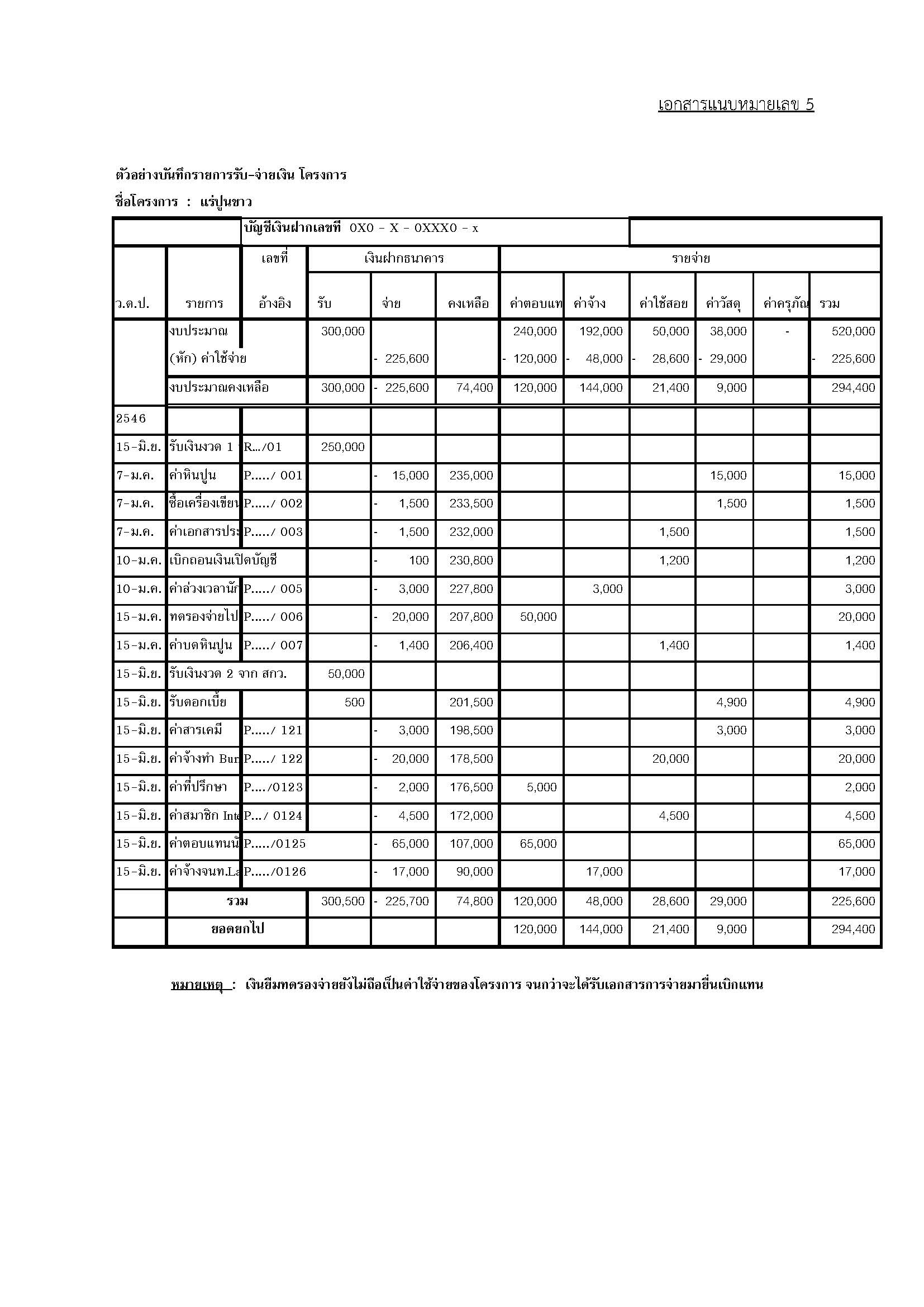 ใบสำคัญรับเงินรายการจำนวนเงินจำนวนเงิน1.  ค่าพาหนะในการเดินทาง 	รถยนต์รับจ้าง/รถตู้ (ระบุทะเบียนรถ)	ตั๋วเครื่องบิน/รถไฟ/รถยนต์โดยสารปรับอากาศ	รถยนต์ส่วนตัว (ค่าน้ำมัน, ระบุหมายเลขทะเบียนรถ) 2.  ค่าที่พัก3.  ค่าใช้จ่ายอื่นๆหมายเหตุ  :  เพื่อเป็นค่าใช้จ่ายการ.........................................................                 ในวันที่................................................................................รวมใบสำคัญรับเงินใบรับรองแทนใบเสร็จรับเงินรายละเอียดรายจ่ายจำนวนเงินจำนวนเงินหมายเหตุ1.2.3.4.5.รวมเงินทั้งสิ้น